《分子的基本性质》同步练习1、判断以下现象主要是由分子的哪条性质解释？(填序号)A. 打开酒瓶就可以闻到酒味      B. 一滴水约含1.67×1021个水分子C. 品红扩散     D. 衣服晒干    E. 糖溶在热水中溶解更快    F. 热胀冷缩   G. 氨水挥发     H. 10mL水和10mL酒精混合后体积小于20mL    （1）分子的质量和体积都很小                             （2）分子在不断运动                              （3）分子之间有间隔                             2、6000L氧气在加压情况下能装入容积为40L的钢瓶中，其主要原因是（　　）A．分子的体积很小       B．分子的质量很小C．加压时分子体积变小    D．加压时分子间的间隔变小3、“超临界水”（H2O）因具有许多优良特性而被科学家追捧，它是指当温度和压强达到一定值时，水的液态和气态完全交融在一起的状态，用“○”表示氢原子，“”表示氧原子，下列模型能表示“超临界水”分子的是（　　）[来源:学&科&网]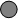 A．    B．     C．    D．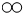 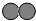 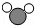 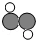 4、如图所示，将滴有酚酞试液的滤纸放入试管中，试管口塞上一团脱脂棉。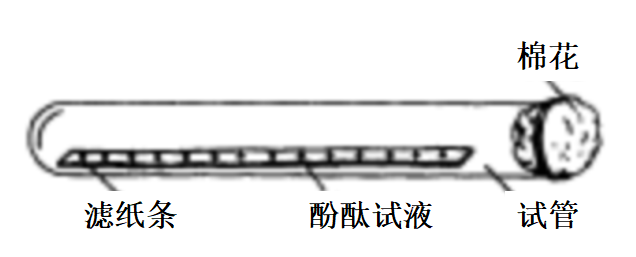 （1）用胶头滴管吸取浓氨水，滴在脱脂棉上。胶头滴管的用途是             。（2）实验中，观察到的现象是                                         ；这说明了                                                            。参考答案（1）B     （2）A C D E G        （3）F HD 	（其中C选项，加热时，分子本身的体积不会改变）C（1）胶头滴管的作用：汲取和转移液体   （2）观察到的现象：滴加有酚酞试液的滤纸条从右至左逐渐变红   （3）这说明：分子在不断的运动